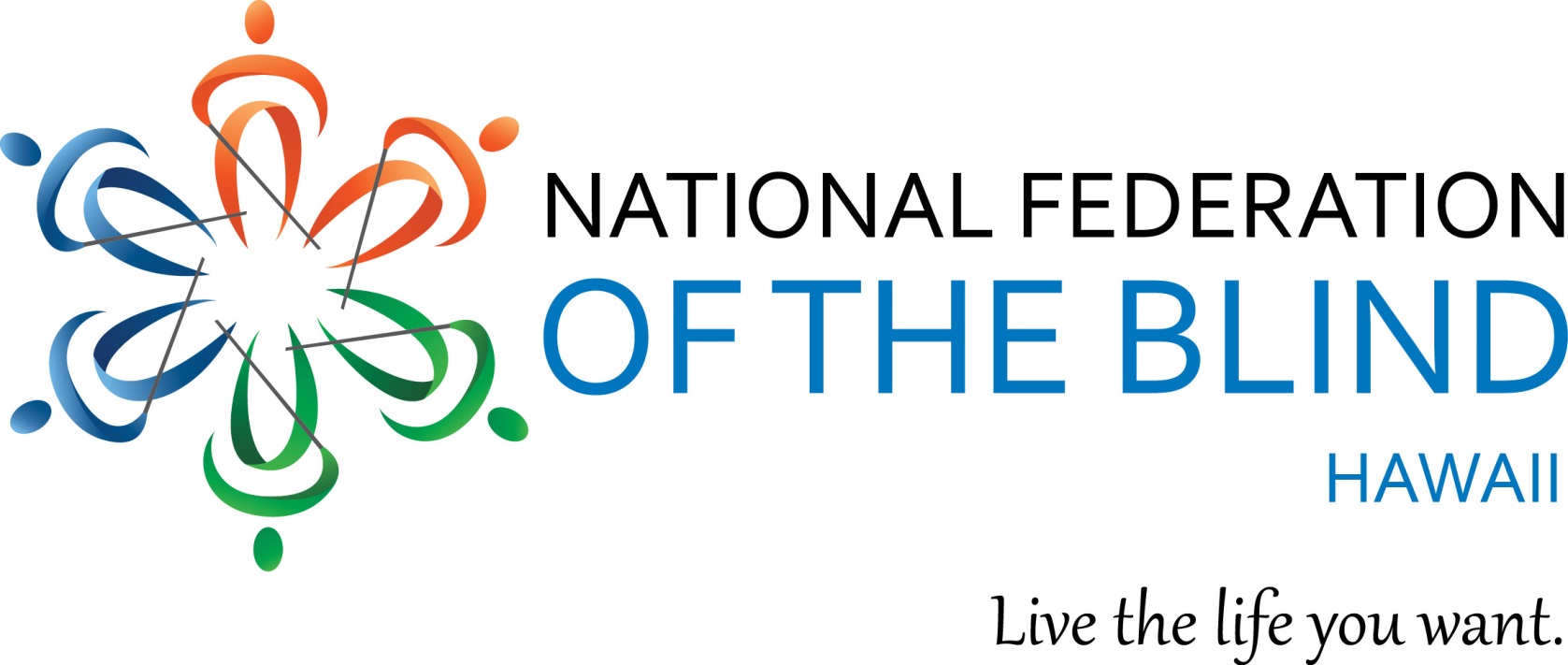 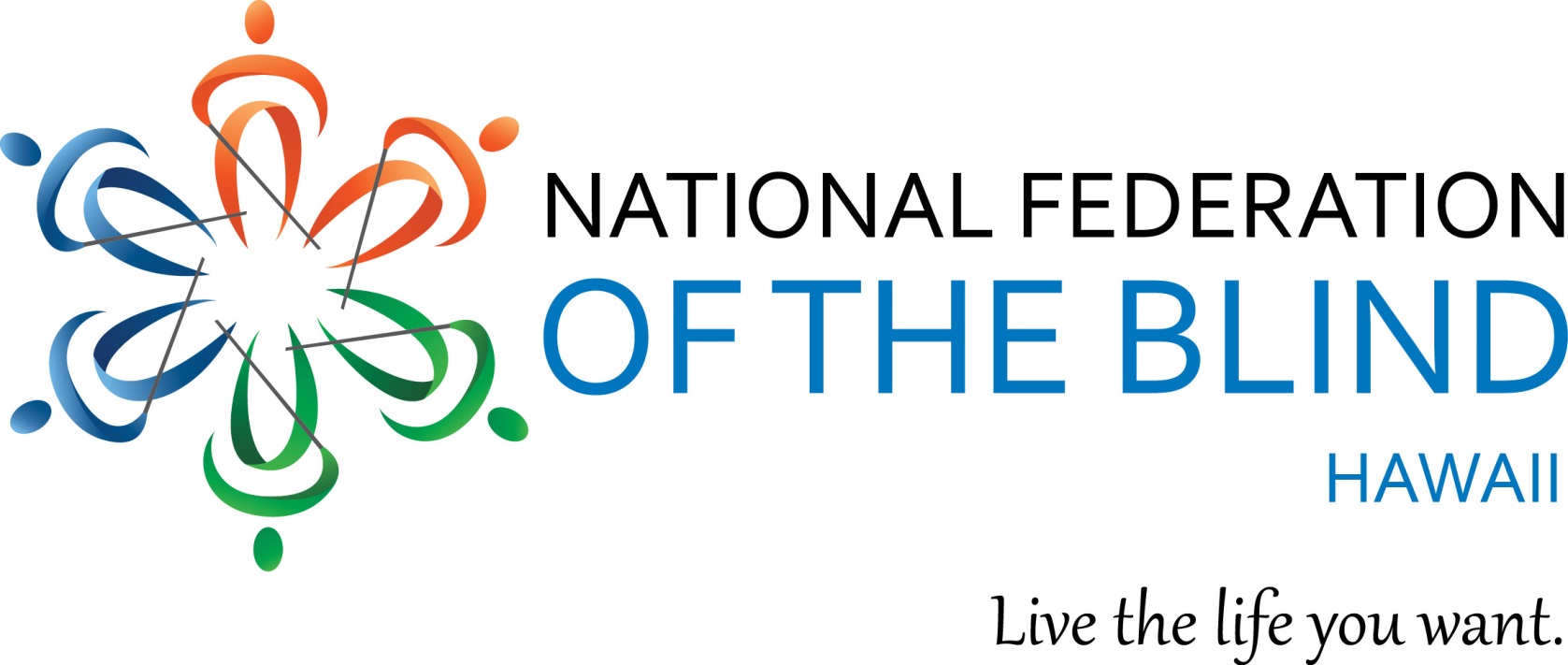 You are cordially invited to theNational Federation of the Blind of Hawaii2018 Annual State Convention""Raising Expectations, Building our Federation"WHEN:	Friday, September 28 – Sunday, September 30, 2018Our National NFB Representative Jeannie Massay, President NFB of Oklahoma will be speaking at this year’s convention. Read Jeannie's biography and learn about her own life as a blind career woman at https://nfb.org/jeannie-massay-bio#main-contentWelcome BBQ:		Friday September 28, 2018 6:00 pmTropic Seas Seawall, 2943 Kalakaua Ave. Bus Routes: 19, 20, 22Buses stop at Outrigger and Elks clubs. 2nd driveway to the left is Tropic Seas Inc. General Convention:	Saturday September 29, 2018Registration:			8:00 amProgram:	 			9:00 am - 5:00 pmNetworking Social:		5:30 pm, location TBAExhibits, Presenters, Awards, Scholarships, Networking and More!General Convention: 	Sunday September 30, 2018Registration:			8:00 amProgram: 				9:00 am - 12:30 pmWHERE:	Ho'opono Auditorium. 1901 Bachelot St. Honolulu, HI. 96817$50 Pre-Registration and at the doorPlease Register!Includes: Saturday, continental breakfast and lunch; and Sunday, continental breakfastRemit checks, registration and mail to: NFB Hawaii, P.O. Box 4605, Honolulu HI 96812For Further Information, call: Katie Keim (808) 722-4242Email: 808keim@gmail.comNFBH Voicemail: 	(808) 595-6123Toll Free Neighbor Islands: (866) 595-6123